  05.05.16. ВОЕННАЯ ПРОЗА НА КИНОЭКРАНЕ  К Дню Победы в Великой Отечественной войне, в рамках года кино, библиотекой университета оформлена книжно-иллюстративная выставка «Военная проза на киноэкране» (отв. Каракетова Ф.А., Айсандырова Л.Н.).   Военная проза всегда актуальна и интересна. В ходе своего становления, она меняла целые поколения читателей. Являясь духовным продолжением реальных событий,  книги о войне выступают хранителями памяти поколений. Целью данной экспозиции является продвижение книг о Великой Отечественной войне к современной молодежи.   Военная проза…Как много замечательных имен: В.П.Астафьев, В.В. Быков, Б.Л. Бакланов, Ю.В. Бондарев,Б.Л. Васильев, К. Симонов, М.А. Шолохов и др., произведения которых представлены на выставке, а также кадры из одно – именных фильмов: «А зори здесь тихие», «Батальоны просят огня», « В списках не значатся», «Горячий снег», «Живые и мертвые», «Семнадцать мгновений весны», «Судьба человека», «Убиты под Москвой», «Сын полка», «Щит и меч» и др.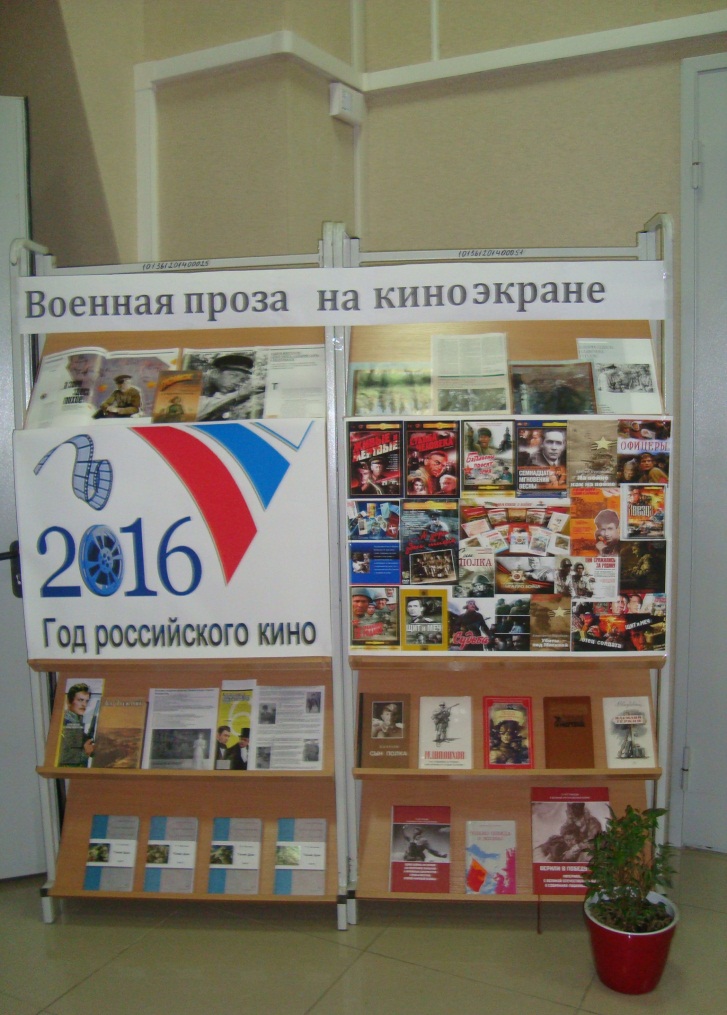 